НАКАЗ09.01.2018 										           № 08-АПро введення до штатного розпису школи0,5 штатної одиниці прибиральника службових приміщень на 2017/2018  навчальний рікНа підставі ст. 53 Конституції України, Законів України «Про освіту», «Про загальну освіту», наказу Міністерства освіти і науки України від 06.12.2010 № 1205 «Про затвердження Типових штатних нормативів загальноосвітніх навчальних закладів», рішення 17 сесії Харківської міської ради 7 скликання від 20.12.2017 № 850/17 «Про бюджет міста Харкова на 2018 рік», наказу Департаменту освіти Харківської міської ради від 04.01.2018 № 4 «Про введення до штатних розписів загальноосвітніх навчальних закладів м. Харкова штатних одиниць прибиральників службових приміщень на 2017/2018 навчальний рік», наказу Управління освіти  адміністрації Основ’янського району від 05.01.2018 № 25 «Про введення до штатних розписів закладів загальної середньої освіти Основ’янського району м. Харкова штатних одиниць прибиральників службових приміщень на 2017/2018 навчальний рік»НАКАЗУЮ:1.Ввести з 01.01.2018 до штатного розпису школи 0,5 штатної одиниці прибиральника службових приміщень ( для прибирання площі класних кімнат 8-11 класів) на 2017/2018 навчальний рік.2. Контроль за виконання цього наказу залишаю за собою. Директор ХЗОШ №48                                    Ю.Г.МірошніченкоРоманенко О.М.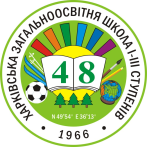 ХАРКІВСЬКАЗАГАЛЬНООСВІТНЯШКОЛА І-ІІІ СТУПЕНІВ №48ХАРКІВСЬКОЇ МІСЬКОЇ РАДИХАРКІВСЬКОЇ ОБЛАСТІХАРЬКОВСКАЯОБЩЕОБРАЗОВАТЕЛЬНАЯШКОЛА І-ІІІ СТУПЕНЕЙ №48ХАРЬКОВСКОГО ГОРОДСКОГО СОВЕТАХАРЬКОВСКОЙ ОБЛАСТИ